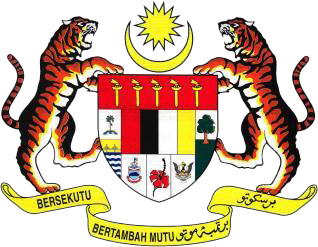 IKLAN PENGAMBILAN PERSONEL MYSTEPBAHAGIAN KHIDMAT PERUNDING, JABATAN AKAUNTAN NEGARA MALAYSIA, JANMBahagian Khidmat Perunding, Jabatan Akauntan Negara Malaysia (JANM) ingin mempelawa Warganegara Malaysia yang berkelayakan bagi mengisi segera kekosongan seperti berikut :KETERANGAN TUGASAN:Bertanggungjawab mengkaji dan menganalisis kemungkinan kesesuaian sistem komputer yang sedia ada dan seterusnya merancang, mereka bentuk, membangun, melaksana, menyelenggara, serta memantau sistem pemprosesan data dan menjalankan kajian ke atas perkara dan maklumat yang bersesuaian bagi kegunaan Jabatan. Pegawai juga tertakluk kepada lain-lain tugas yang diarahkan dari semasa ke semasa.SYARAT KELAYAKAN :Calon bagi lantikan hendaklah memiliki kelayakan seperti berikut:Warganegara Malaysia;Berumur tidak kurang daripada 18 tahun pada tarikh tutup iklan jawatan;Ijazah Sarjana Muda Komputer Sains/Teknologi Maklumat yang diiktiraf oleh kerajaan daripada institusi-institusi pengajian tinggi tempatan atau kelayakan yang diiktiraf setaraf dengannya oleh kerajaan;Lulus Bahasa Melayu (termasuk lulus Ujian Lisan) pada peringkat Sijil Pelajaran Malaysia atau kelulusan yang diiktiraf setaraf dengannya oleh kerajaan;Kemahiran dan pengetahuan melaksanakan aktiviti dalam kitar hayat pembanggunan sistem;Kemahiran dan pengetahuan dalam bidang pengaturcaraan sistem;Kemahiran dan pengetahuan dalam mereka bentuk, mencipta, dan menyelenggara pangkalan data;Kemahiran dan pengetahuan dokumentasi teknikal pembangunan sistem;Mempunyai minat untuk meningkatkan ilmu dan kemahiran diri;Bertanggungjawab, memiliki personaliti yang menarik dan berdisiplin; danBersedia melaksanakan tugas di luar kawasan.CARA MEMOHONSila muat naik borang JANM(K) 1/2008, resume, gambar berukuran passport,  salinan Kad Pengenalan, salinan Surat Beranak, salinan SPM, salinan sijil berhenti sekolah, salinan sijil vaksinasi, salinan sijil akedemik, salinan transkrip akedemik dan lain-lain sijil pencapaian yang berkaitan (Semua dokumen disusun dalam satu folder dan di'zip'kan sebelum dimuat naik) di pautan https://tinyurl.com/2s4mc6k3. Hanya calon-calon yang layak, dan menghantar dokumen yang lengkap akan dipanggil untuk temuduga.TARIKH TUTUP PERMOHONANTarikh tutup permohonan adalah pada 18 Mac 2022 (Jumaat) pada 12.00 pagi.JAWATAN3 		:Pegawai Juruanalisis SistemKLASIFIKASI      PERKHIDMATAN3  :Perkhidmatan ProfessionalAGENSI3  :Jabatan Akauntan Negara Malaysia (JANM)KADAR PEMBAYARAN PERKHIDMATAN	3:RM 2,000.00TEMPOH KONTRAK3:Mulai tarikh lapor diri hingga 31 Disember 2022KEMUDAHAN:Cuti Rehat, Cuti Sakit, Caruman KWSP, Caruman PERKESOPENEMPATAN	:Bahagian Khidmat Perunding, Jabatan Akauntan Negara Malaysia, Putrajaya